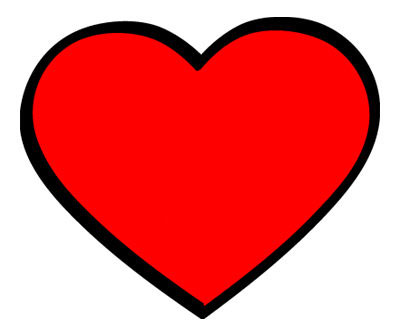 What’s Hop-peningWhat’s Hop-peningReadingRFK.3a I can make the most common sound for each consonant. RFK.3c I can read the most common sight words.Sight Words: run, wasVocabulary: tempting, terrified (Goldilocks and the 3 bears)WritingWk.7 I can share my thoughts about a storyLK.2a I can capitalize the first word in a sentence and the word I.LK.2c I can write a letter or letters for most consonants and short vowel sounds.Vocabulary: non-fiction, pattern booksScienceKE1 I can understand change and observable weather patterns that occur from day to day and throughout the yearVocabulary: weatherMathKOA 1 I can represent addition and subtraction with objects, fingers, mental images, drawings, sounds, acting out situations, verbal explanations, expressions, or equations. KOA3 I can decompose numbers less than or equal to 10 into pairs in more than one way, by using objects or drawings and record the answer with a drawing or equation.Vocabulary:, addition, subtraction